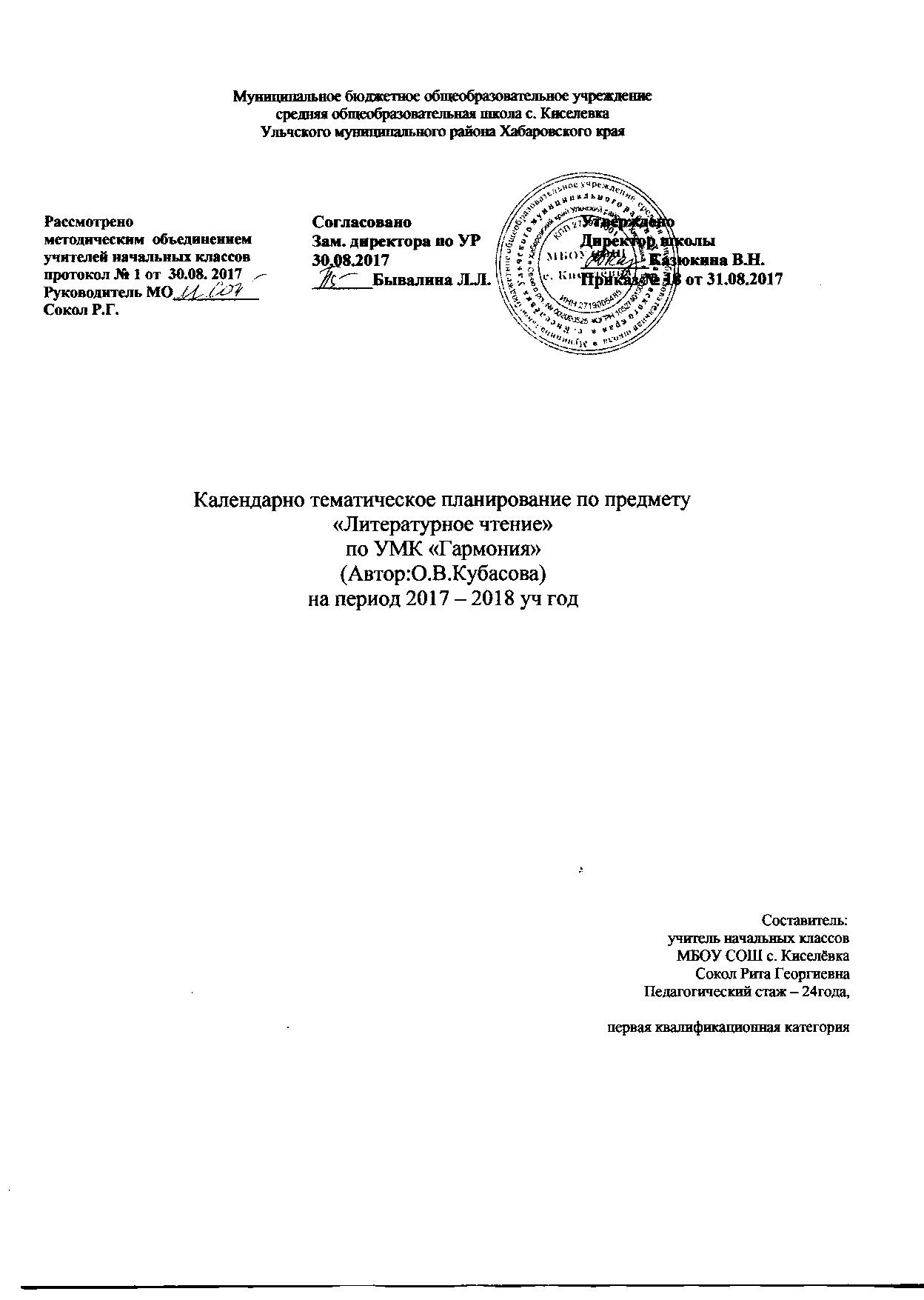 Рабочая программапо внеурочной деятельностикружок «Тайны текста»(Общеинтелектуальное направление)4классна 2017-2018г.   Составитель программы: учитель начальных классовМБОУ СОШ с. КиселёвкаКозлова Ирина ГеоргиевнаПедагогический стаж –36 лет2016-2017уч.гПОЯСНИТЕЛЬНАЯ ЗАПИСКАКурс русского языка в системе предметов общеобразовательной школы реализует следующие цели.Познавательная цель – ознакомление учащихся с основными положениями науки о языке и формирование на этой основе знаково-символического восприятия, логического мышления и воображения учащихся. Социокультурная цель – формирование коммуникативных компетенций учащихся как показателя общей культуры человека, развитие устной и письменной речи.Для достижения поставленных целей изучения русского языка в начальной школе необходимо решение следующих практических задач:– развитие речи, мышления, воображения школьников, умения выбирать средства языка в соответствии с особенностями и условиями общения;– освоение первоначальных знаний о лексике, фонетике, грамматике русского языка;– овладение умениями правильно писать и читать, участвовать в диалоге, составлять несложные монологические высказывания и письменные тексты-описания и тексты-повествования небольшого объёма;– воспитание позитивного, эмоционально-ценностного отношения к русскому языку, чувства сопричастности к сохранению его уникальности и чистоты; пробуждение познавательного интереса к языку, стремления совершенствовать свою речь.Овладение умением составлять письменные тексты-описания и тексты-повествования входит в группу важнейших образовательных задач изучения русского языка.Программа кружка “Тайны текста” разработана в соответствии с требованиями современных традиционных программ начальной школы. Данный факультативный курс имеет коммуникативную направленность, способствует становлению у детей учебной самостоятельности, развивает интерес к изучению русского языка и письменную связную речь.Коммуникативные функции языка могут найти наиболее полную реализацию только в тексте. Поэтому текст в данном курсе рассматривается как основной объект коммуникативно-ориентированного обучения языку и речевой деятельности. Центральное место текста в системе гуманитарного образования определяется его семиотическими свойствами и коммуникативными функциями. Основным семиотическим свойством текста является его способность содержать информацию разных видов – предметную, оценочную, эстетическую, эмоциональную и др. Основная коммуникативная функция текста – передавать эту информацию. Младших школьников необходимо научить воспринимать и создавать тексты разных типов речи и жанров.Факультативный курс “Тайны текста” рассчитан на один год: 4 класс (34 часа).Цель факультативного курса “Тайны текста” – развитие умений построения самостоятельного коммуникативно-мотивированного письменного высказывания и умений оперирования информативным содержанием прочитанных текстов в целях реальной коммуникации.Задачи курса:-углубить знания учащихся начальной школы о базовых понятиях теории текста;-научить анализировать смысловую и логико-композиционную структуру текста;-научить извлекать свой текст из текста-источника;-совершенствовать умение самостоятельно создавать новые тексты заданного предметно-тематического типа;-развивать на базе работы с текстом такие качества речи, как логичность, последовательность, точность.Основные формы и методы работы:В процессе занятий используются различные формы занятий: традиционные,творческие  и практические занятия; индивидуальная деятельность; различные методы обучения:словесный (устное изложение, беседа, рассказ); наглядный (иллюстрации, наблюдение, показ педагогом, работа по образцу); практический (учащиеся  не только воспринимают и усваивают готовую информацию, но и участвуют  в коллективном поиске, решение поставленной задачи совместно с педагогом).Краткая характеристика содержания курса«Тайны текста» для 4 –го классовОсознание ситуации общения: с какой целью, с кем и где происходит общение. Практическое овладение диалогической формой речи. Выражение собственного мнения, его аргументация. Овладение основными умениями ведения разговора (начать, поддержать, закончить разговор,привлечь внимание и т.п.). Овладение нормами речевого этикета в ситуациях учебного и бытового общения (приветствие, прощание, извинение, благодарность, обращение с просьбой).Практическое овладение устными монологическими высказываниями на определённую тему с использованием разных типов речи (описание, повествование, рассуждение). Текст. Признаки текста. Смысловое единство предложений в тексте. Заглавие текста. Последовательность предложений в тексте. Последовательность частей текста (абзацев). Комплексная работа над структурой текста: озаглавливание, корректирование порядка предложений и частей текста(абзацев).План текста. Составление планов к данным текстам. Создание собственных текстов по предложенным планам. Типы текстов: описание, повествование, рассуждение, их особенности. Знакомство с жанрами письма и поздравления. Создание собственных текстов и корректирование заданных текстов с учётом точности, правильности, богатства и выразительности письменной речи; использование в текстах синонимов и антонимов. Знакомство с основными видами изложений и сочинений (без заучивания определений): изложения подробные и выборочные, изложения с элементами сочинения; сочинения-повествования, сочинения-описания, сочинения-рассуждения.Планируемые результаты освоения программыПланируемый результат: соблюдать в повседневной жизни нормы речевого этикета и правила устного общения (умение слышать, точно реагировать на реплики, поддерживать разговор, приводить доводы)Планируемый результат: выражать собственное мнение и аргументировать его.Планируемый результат:  самостоятельно озаглавливать текстПланируемый результат: сочинять письма, поздравительные открытки, записки и другие небольшие тексты для конкретных ситуаций общения.У выпускника  могут быть сформированы:понимание необходимости учения, выраженная учебно-познавательная мотивация; устойчивый познавательный интерес.Регулятивные универсальные учебные действия.Выпускник  научится:                                                принимать учебную задачу, соответствующую этапу обучения;                                                                                                                                  понимать выделенные учителем ориентиры действия в учебном материале;                                                                                                     адекватно воспринимать предложения учителя;                                                                   проговаривать вслух последовательность производимых действий, составляющих основу осваиваемой деятельности;                                                                                                    осуществлять первоначальный контроль своего участия в доступных видах познавательной деятельности;                                                                                                                              оценивать совместно с учителем результат своих действий, вносить соответствующие коррективы под руководством учителя.Выпускник  получит возможность научиться:в сотрудничестве с учителем ставить новые учебные задачи и осуществлять действия для реализации замысла;адекватно оценивать, что усвоил при решении задач, и на каком уровне;восполнять пробелы в знаниях и умениях,самостоятельно адекватно оценивать правильность выполнения действия и вносить необходимые коррективы в исполнение, как по ходу его реализации, так и в конце действияПознавательные универсальные учебные действияВыпускник научится:осуществлять поиск необходимой информации для выполнения учебных заданий с использованием учебной литературы;использовать знаково-символические средства, в том числе модели и схемы для решения задач; ориентироваться на разнообразие способов решения задач;осуществлять анализ объектов с выделением существенных и несущественных признаков;осуществлять синтез как составление целого из частей; проводить сравнение и классификацию по заданным критериям; устанавливать причинно-следственные связи;Выпускник  получит  возможность научиться:пользоваться различными дополнительными источниками информации;осуществлять сравнение и классификацию, самостоятельно выбирая основания для этих логических операций;создавать и преобразовывать модели и схемы для решения задачвыявлять причинно-следственные связи, выстраивая логические цепи рассуждений, доказательств.Коммуникативные универсальные учебные действияВыпускник  научится:                                                                                                                             принимать участие в работе парами и группами;                                                                      воспринимать различные точки зрения;                                                                          использовать простые речевые средства;                                                                                     контролировать свои действия в классе;                                                                                            понимать задаваемые вопросы.Выпускник  получит возможность научиться:оценивать советы и  предложения других учащихся, принимать их во внимание и пытаться учитывать в своей деятельности;использовать  в речи язык математики совместной деятельности, договариваться с учащимися о способах решения возникающих проблем.проявлять инициативу в поиске и сборе информацииУчебно-тематическое планированиеИспользуемая литература:Л.С. Саломатина. Теория и практика обучения младших школьников созданию письменных текстов различных типов (повествование, описание, рассуждение). Лекции№ урокаТематическое планированиеКол-во теорет. час.Кол-во практ. час.Проверочная работаТекстТекст6711-5Текст. Признаки текста (тема, основная мысль).236Текст. Заголовок.17Учимся озаглавливать текст.18Текст. Как в детской пирамидке.19-10Место “данного” и “нового” в предложении.1111-12Учимся составлять текст.213Знаем – повторим.114Проверим себя.1Жанры текстаЖанры текста67115Знакомство с жанрами текста.116Записка.117Учимся писать записку.118Загадка.119Учимся составлять загадку.120-21Пишем объявления.1122Телеграмма. Учимся писать телеграммы.123Письмо.124-26Учимся писать письма.327Знаем – повторим.128Проверим себя.1Типы речиТипы речи33129Понятие о типе речи как способе изложения.130Учимся повествовать. Глаголы-говорения.1131-32Пересказываем, рассказываем, сочиняем.133Знаем – повторим134Проверим себя.1ВСЕГО:15163